Pracovný zošit č. 2Milá M.M.!Teším sa, že sme sa v Tvojej príprave na život s eucharistickým Ježišom dostali k druhému pracovnému listu.Dúfam, že v prvom pracovnom liste si zistila zaujímavé veci – nielen o Narnii, ale aj o Pánu Ježišovi a o kresťanskom živote.Skús sa zamyslieť, čo Ťa v minulom pracovnom liste najviac zaujalo a podeľ sa o svoju skúsenosť s rodičmi.No, ale teraz pokročme ďalej na našej ceste za Veľkým dobrodružstvom!otec Andrej, farár Rozprávanie štvrtéTurecký med(Popros teraz pekne rodičov, aby Ti prečítali nasledovný príbeh – najlepšie niekedy večer, keď všade vládne príjemná nálada po dobrej večeri a všetci máte čas a pohodu)Ale čo si zač?“ spýtala sa ho do tretice. „Si prerastený trpaslík, čo si dal oholiť bradu?“„Nie, vaša výsosť,“ odvetil Edmund. „Ja som bradu nikdy nemal. Som iba chlapec.“„Chlapec!“ zvolala. „Chceš tým vari povedať, že si syn Adama?“Edmund nehybne stál a nič nevravel. Bol priveľmi zmätený na to, aby pochopil, čo tá otázka vlastne znamená.„Nech si čokoľvek, vidieť, že v prvom rade si idiot,“ skonštatovala kráľovná. „Odpovedz mi, a to hneď, inak stratím trpezlivosť! Si človek?“„Áno, vaša výsosť,“ prikývol.„A ako si sa, dočerta, dostal na moje panstvo?“„Prosím, vaša výsosť, prišiel som sem cez šatník.“„Cez šatník? Ako to myslíš?“„No... Otvoril som dvere, vošiel dnu a ocitol som sa tu, vaša výsosť,“ pokúšal sa jej to vysvetliť Edmund.„Ha!“ zvolala kráľovná znova, tentoraz skôr pre seba ako preňho. „Dvere! Dvere zo sveta ľudí! O takýchto veciach som už počula. Všetko by mohli zničiť. Našťastie je tu len jeden, a o toho sa ľahko postarám.“ S týmito slovami vstala zo sedadla, prebodla chlapca ohnivým pohľadom a zdvihla svoj zlatý prút. Edmund si bol takmer istý, že sa chystá urobiť mu čosi hrozné, no nedokázal sa ani hnúť. Potom, keď si už myslel, že je všetko stratené, odrazu akoby zmenila názor.„Úbohé dieťa,“ oslovila ho celkom iným hlasom. „Vyzeráš celý zmrznutý. Poď, posaď sa ku mne na sane, aby som ťa mohla zahaliť svojou prikrývkou a porozprávať sa s tebou.“Veľmi sa mu ten návrh nepáčil, no neodvážil sa jej protirečiť, a tak iba poslušne vyliezol na sane. Kráľovná ho naozaj celého zababušila do svojej kožušiny.„Nedal by si si niečo teplé na pitie?“ spýtala sa ho. „Čo povieš?“„Ďakujem pekne, vaša výsosť,“ odvetil. „Veľmi rád.“ Až mu pritom drkotali zuby.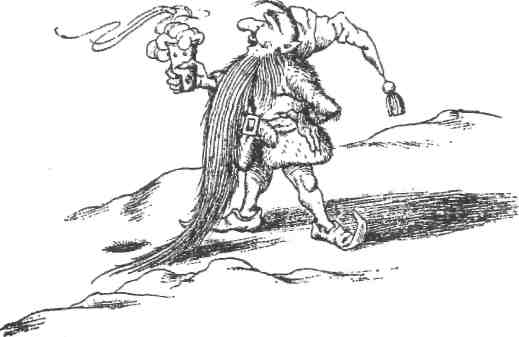 Kráľovná vytiahla odkiaľsi spod plášťa maličkú fľaštičku, ktorá vyzerala ako z čistej medi, vystrela ruku a nechala z nej spadnúť na zem jedinú kvapku. Edmund ju na moment zazrel vo vzduchu a vravel si, že žiari celkom ako diamant. Len čo však dopadla do snehu, ozvalo sa hlasné zasyčanie a namiesto mokrého fľaku sa tam objavil pohár s čímsi, z čoho sa parilo. Trpaslík ho bez váhania zdvihol zo zeme a podal Edmundovi. Hoci sa usmieval, nebol to veľmi príjemný úsmev. Edmund si odchlipol a hneď sa cítil oveľa lepšie. Niečo také nikdy predtým nepil. Bolo to veľmi sladké a krémové a zahrialo ho to až po prsty na nohách.„Piť bez jedenia je nanič, nemám pravdu, syn Adama?“ spýtala sa ho kráľovná. „Čo by si si dal zo všetkého najradšej?“„Turecký med, vaša výsosť,“ odvetil Edmund.Kráľovná nechala z fľaštičky vytiecť ďalšiu kvapku a na zemi pri saniach sa so sykotom objavila okrúhla škatuľka previazaná zelenou hodvábnou stužkou. Keď ju otvoril, ukázalo sa, že je plná najlepšieho tureckého medu. Každý kúsok bol sladučký a jemný až do samého stredu a Edmund musel uznať, že takú dobrotu ešte v živote nejedol. Teraz mu už bolo teplo a cítil sa príjemne.Kým jedol, kráľovná mu kládla jednu otázku za druhou. Spočiatku sa snažil nezabúdať na to, že hovoriť s plnými ústami sa nesluší, no onedlho si už nepamätal z dobrej výchovy vôbec nič a napchával sa tureckým medom, ako sa len dalo. Čím viac ho zjedol, tým väčšiu mal naň chuť, a vôbec mu nepripadalo čudné, že sa tá žena toľko vypytuje. Musel jej prezradiť, že má brata a dve sestry, že jedna z jeho sestier už v Narnii bola a streda sa tam s faunom, ale aj to, že okrem jeho súrodencov o Narnii nikto nič nevie. Zrejme ju najviac zaujímalo práve to, že sú iba štyria, lebo práve k tomu sa neustále vracala.„Určite o tom viete iba vy štyria?“ vypytovala sa ho. „Dvaja synovia Adama a dve dcéry Evy a nik iný?“ No a Edmund jej na to s ústami plnými tureckého medu zakaždým odvetil: „Áno, veď som vám to už vravel.“ Celkom zabúdal, že ju má oslovovať „vaša výsosť“, no ani jej to už teraz akosi neprekážalo.Nakoniec dojedol aj posledné zvyšky tureckého medu a uprene sa zahľadel na prázdnu škatuľu. Ľutoval, že ju nemôže požiadať, aby mu dala ešte nejaký ďalší. Kráľovná pravdepodobne tušila, čo sa mu preháňa hlavou, lebo dobre vedela, hoci o tom Edmund nemal ani tušenia, že ten turecký med je začarovaný a kto ho ochutná, musí ho jesť stále viac a viac, a ak ho včas nezastavíte, zje ho toľko, až na to zomrie. Namiesto toho, aby mu ponúkla ďalší, mu však iba povedala: „Syn Adama, nesmierne rada by som sa zoznámila s tvojím bratom a sestrami. Nepriviedol by si ich za mnou?“„Môžem to skúsiť,“ odvetil, stále hľadiac do prázdnej škatule.„Ak totiž prídeš znova, pravdaže aj s nimi, budem ti môcť dať ešte viac tureckého medu. Tu sa to už nedá, lebo kúzlo tu účinkuje iba raz, ale v mojom dome je to niečo celkom iné.“„A nemohli by sme tam ísť hneď?“ spýtal sa jej. Keď vysadal na sane, bál sa, aby s ním neufujazdila na nejaké neznáme miesto, z ktorého sa nebude vedieť vrátiť, no teraz na všetky obavy celkom zabudol.„V mojom dome je naozaj nádherne,“ vyhlásila. „Určite by sa ti tam páčilo. Mám tam izby plné tureckého medu, a čo viac, nemám vlastné deti. Rada by som mala chlapca, ktorého by som vychovala ako princa a z ktorého by bol kráľ Narnie, až sa raz pominiem. Kým by bol ešte princom, nosil by zlatú korunu a celé dni by iba jedol turecký med, no a ty si najbystrejší a najkrajší mladý muž, akého som kedy videla. Myslím, že by som princa urobila práve z teba - ale až keď ku mne privedieš aj ostatných.“„A prečo nie hneď?“ nechápal Edmund. Tvár mal celú červenú a prsty lepkavé. Nech už kráľovná vravela čokoľvek, v skutočnosti nevyzeral ani bystro, ani pekne.„No predsa preto, lebo v prípade, že by som ťa tam zobrala hneď teraz, nestretla by som sa s tvojím bratom a sestrami, a ja by som tvojich rozkošných súrodencov naozaj rada videla. Z tvojho brata urobím vojvodu a z tvojich sestier vojvodkyne.“„Na nich nie je nič také zaujímavé,“ namietol Edmund, „a okrem toho by som ich mohol priviesť aj niekedy inokedy.“„No áno, ale keď už raz prídeš do môjho domu,“ nedala sa obmäkčiť kráľovná, „mohol by si na nich celkom zabudnúť. Alebo by ti tam bolo tak úžasne, že by si jednoducho nechcel odísť - ani po vlastných súrodencov. Nie, nie. Musíš sa vrátiť do vlastnej krajiny a prísť za mnou neskôr, ale aj s nimi, rozumieš? Inak nemá význam vracať sa.“„Lenže ja ani neviem, ako sa mám vrátiť domov,“ nariekal Edmund.„To je ľahké,“ povedala mu kráľovná. „Vidíš tú lampu?“ Ukázala prútom jedným smerom, a keď sa tam chlapec pozrel, naozaj videl lampu, pri ktorej sa Lucy stretla s faunom. „Rovno za ňou je cesta do sveta ľudí. A teraz sa pozri opačným smerom,“ prikázala mu. „Vidíš tesne nad stromami tie dva kopce?“„Asi áno,“ prikývol zdráhavo.„No a môj dom je medzi nimi. Nabudúce, keď sem prídeš, ti stačí nájsť lampu, pozrieť sa od nej na tie dva kopce a ísť tým smerom cez les, až kým nedôjdeš ku mne. Ale nezabudni, že so sebou musíš priviesť aj ostatných. Keby si prišiel sám, mohla by som sa veľmi nahnevať.“„Urobím, čo sa bude dať,“ sľuboval Edmund.„A, mimochodom,“ dodala kráľovná, „o mne im hovoriť nemusíš. Bolo by zábavnejšie, keby sme si to nechali ako naše malé tajomstvo, čo povieš? Nech je to pre nich prekvapenie. Jednoducho ich priveď medzi tie dva kopce - bystrý chlapec, ako si ty, si na to určite bez problémov nájde nejakú zámienku -, a keď narazíte na môj dom, tvár sa, že si veľmi zvedavý, kto v ňom asi býva, alebo také niečo. Tak to bude určite najlepšie. Ak sa tvoja sestra stretla s jedným z faunov, mohla o mne počuť kadejaké veci. Mohol si toho navymýšľať habadej, len preto, aby sa ma bála. Veď vieš, koľko toho fauni narozprávajú. A teraz...“„Prosím, prosím,“ žobronil Edmund, „nemohol by som dostať na cestu ešte kúsok toho výborného tureckého medu?“„Nie,“ odvetila kráľovná so smiechom. „Musíš vydržať, kým sa opäť nestretneme.“ S týmito slovami naznačila trpaslíkovi, aby popohnal soby, no kým celkom zmizli z dohľadu, ešte naposledy sa obrátila k Edmundovi a zavolala: „Nabudúce! Nabudúce! Nezabudni na to a príď čím skôr!“Edmund ešte dlho nehybne stál a pozeral za saňami. Napokon začul, ako ktosi volá jeho meno, a keď sa otočil, zistil, že z lesa k nemu prichádza Lucy.„Ach, Edmund!“ zvolala. „Takže aj ty si tu? No povedz, nie je to úžasné a...“„No jasné,“ odvrkol. „Vidím, že nakoniec si s tou čarovnou skriňou predsa len mala pravdu. Ale kde, došľaka, toľko trčíš? Všade ťa hľadám.“„Keby som vedela, že pôjdeš za mnou, bola by som na teba počkala,“ odvetila sestra, priveľmi šťastná a nadšená na to, aby si všimla, ako podráždene sa s ňou rozpráva, aký je v tvári červený a ako čudne sa tvári. „Bola som na obede s pánom Tumnusom - s tým milým faunom. Má sa výborne. Biela čarodejnica mu nič nespravila, aj keď ma pustil, takže sa o tom zrejme ani nedozvedela, a nakoniec možno všetko dobre dopadne.“„Biela čarodejnica?“ spýtal sa. „A to je kto?“„Jedna hrozná ženská,“ vysvetlila mu Lucy. „Hovorí si kráľovná Narnie, hoci vôbec nemá právo byť kráľovnou, a všetci fauni, vodné víly, dryády a zvieratá - aspoň tie dobré - ju proste nenávidia. Vie premeniť človeka na kameň a kopu ďalších hnusných vecí. To ona začarovala Narniu, aby v nej bola vždy zima - večne je tu zima, ale nikdy nie sú Vianoce, no vieš si to vôbec predstaviť? Preváža sa tu na saniach ťahaných sobmi, v ruke má čarovný prútik a na hlave zlatú korunu.“Edmundovi už začínalo byť ťažko z toľkých sladkostí, čo pojedol, a teraz, keď počul, že dáma, s ktorou sa spriatelil, je nebezpečná čarodejnica, mu bolo ešte ťažšie. Stále však zo všetkého na svete najviac túžil po tom, aby si mohol dať ešte z toho jej tureckého medu.„A kto ti to o nej všetko povedal?“ spýtal sa.„Pán Tumnus. Ten faun,“ odvetila Lucy.„Nemôžeš veriť všetkému, čo fauni nahovoria,“ vyhlásil, tváriac sa, akoby o nich vedel oveľa viac ako ona.„A to máš odkiaľ?“ nechápala.„To vie predsa každý,“ odsekol. „Spýtaj sa, koho len chceš. Ale už mi lezie na nervy stáť tu po členky v snehu. Poďme radšej domov.“„Áno. Poďme,“ súhlasila Lucy. „Ach, Edmund, som veľmi rada, že si sem prišiel aj ty! Teraz nám už ostatní jednoducho musia uveriť, že tu je celá veľká krajina, Narnia, a že sme v nej obaja boli. To bude zábava!“Edmund si pomyslel, že preňho to nebude ani zďaleka také zábavné ako pre ňu. Bude totiž musieť pred všetkými priznať, že mala od začiatku pravdu, a navyše si bol istý, že ostatní sa pridajú na stranu faunov a zvierat, aj keď on sám je už takmer celkom spolčený s čarodejnicou. Nevedel, čo povie ani ako udrží svoje tajomstvo, keď sa ho všetci začnú vypytovať, čo v Narnii zažil.Medzičasom prešli kus cesty, takže onedlho okolo seba namiesto konárov zacítili hebké kožuchy a o chvíľočku už stáli pred skriňou na šaty v prázdnej izbe.„Vyzeráš hrozne, Edmund,“ poznamenala Lucy. „Je ti niečo?“ „Nič mi nie je,“ odvrkol, hoci to ani trocha nebola pravda. V skutočnosti mu bolo na vracanie.„Tak poď,“ pobádala ho. „Poďme pohľadať ostatných. Máme im toho veľa čo povedať, a teraz, keď sme v tom všetci spolu, nás určite čaká kopa nádherných dobrodružstiev.“Úlohy pre Teba!	Tak – a na scéne sa objavil NEPRIATEĽ! Určite pre Teba nebude ťažké tohto nepriateľa pomenovať, pretože o ňom hovorí celá dnešná kapitola:Nepriateľom dobrých a slobodných obyvateľov Narnie je _____________________.Teraz je tu ale ťažšia úloha. Aj v našom svete totiž jestvuje Nepriateľ. Už si na neho určite narazila – prinajmenšom keď si dávala dohromady svojich šesť rytierskych dní. Ako Ti to išlo? Úplne bez problémov? Poľahky? Alebo sa Ti dakedy nedarilo, nechala si sa zlákať k niečomu nerytierskemu – a deň bol fuč a Ty si musela začínať odznova? Ako to bolo?Úplne poľahky, bez najmenšieho problému, či ťažkostí			Občas to bolo ťažké a niekedy sa to ani vôbec nepodarilo			Ak si odpovedala druhou z týchto dvoch možností, tak potom je to znak, že si práve narazila na Nepriateľa!Tento Nepriateľ je v našom svete ešte zákernejší, než Biela čarodejnica. Nie je ho totiž vidieť. Často si ľudia ani neuvedomia, že to, čo konajú, im do srdca našepkal Nepriateľ. Ale aj tak vieme, že tu je – a poznáme dokonca aj jeho meno! Skús ho vypátrať a napísať!Nepriateľ sa v našom svete volá: _________________________________________.(ak si nebudeš vedieť rady, skús poprosiť rodičov, aby Ti nalistovali v Biblii Zjavenie 12,9! Tam si môžeš aj overiť, či si odpovedal správne.)A teraz sa lepšie pozrieme na Bielu čarodejnicu! Vďaka nej totiž môžeme lepšie spoznať, akú taktiku proti nám Nepriateľ používa. Poďme teda na to!	NEPRIATEĽOVA TAKTIKA. Popros rodičov, aby Ti pomohli ešte raz narýchlo prejsť dnešný príbeh. Skúste spoločne hľadať, ako vlastne Biela čarodejnica získala na svoju stranu Edmunda? Veď sa jej sprvu bál! Ako to, že sa už o chvíľu stal jej poslušným sluhom a priaznivcom? Tak čo, dočítané? Zistené? Výborne! Poďme si to teda spoločne zhrnúť!Krok 1: LÁKAVÉ POKUŠENIEV prípade Edmunda bol takýmto lákavým, nadovšetko sladkým a neodolateľným pokušením: __________________________________ .Krok 2: POSMELENIE KU ZLUHoci Edmund nemal Luciino rytierske a ušľachtilé srdce, nesmieme si myslieť, že to bol zlý chlapec. Nie, Edmund bol celkom normálny, obyčajný chlapec, trošku dobrý, trošku zlý, ale určite žiaden zločinec! Keby sa ho Čarodejnica opýtala na jeho brata a sestry hneď na začiatku, určite by ich neprezradil! Ale po chvíli to urobil. Prečo?Ja si myslím, že Čarodejnica urobila niekoľko vecí, ktorými ho úplne omámila! Tu sú:TURECKÝ MED, samozrejme. Edmund sa doň zamiloval – až tak, že bol pre neho dôležitejší, než Lucy, než Peter, než Suzan, než čokoľvek iné na svete. „MYSLÍM TO DOBRE“ – Čarodejnica Edmundovi od počiatku klamala, keď sa tvárila, že jej na Edmundovi a jeho súrodencoch strašne záleží. V skutočnosti jej na nich záležalo – ale len preto, lebo sa ich bála (prečo, to zistíme už zakrátko!) a chcela ich zničiť. Ale Edmund (hoci to mohol vytušiť!), jej nakoniec naletel. To je dôležité! Nepriateľ klame, vždy klame, bez hanby, bez mihnutia oka, klame tak, ako by sme to ani ja ani Ty nikdy nedokázali – a preto je tak nebezpečný! Jeho slová sú sladké, ale ukrývajú v sebe jed, ktorý nie vždy každý odhalí skôr, než je neskoro!Skús nájsť a opísať slová, ktorými to čarodejnica Edmundovi povedala:„SI VÝNIMOČNÝ!“ To je ďalší krok čarodejnice! Snaží sa Edmunda presvedčiť, že je výnimočný, že je viac, než ostatní ľudia, viac než Peter či Suzan! Och, komu by nerobili dobre takéto slová (hovorí sa tomu lichotenie)? Skús nájsť slová, ktorými takto Čarodejnica Edmundovi lichotila!Samozrejme, že sa to Edmundovi páčilo! Byť výnimočným, prekonať svojich starších súrodencov, ktorí mu budú len ticho a mlčky závidieť a budú sa mu musieť klaňať a poslúchať ho… no povedzte, komu by sa to nezapáčilo?„VEĎ TO VÔBEC NIE JE NIČ ZLÉ“ To je posledná časť Čarodejnicinho klamstva. Edmundovi totiž určite srdce kdesi v kútiku šeptalo: „Nie je to dobré! Nie je to dobré! Nerob to!“ Ale turecký med, sladké slová čarodejnice, príjemný pocit z jej lichotenia – to všetko spôsobilo, že Edmund úplne zabudol na tento hlas. Namiesto toho sa mu zdalo, že vlastne nerobí nič zlé. Veď čo je vlastne zlé na tom, že Čarodejnici prezrádza Lucy, prezrádza pána Tumnusa, prezrádza… vlastne by sme mali skôr povedať: zrádza! Veru tak! Edmund sa stal zradcom a pritom si ani nevšimol, že koná niečo zlé! Naopak, nechal sa presvedčiť, že vlastne nič zlé nerobí – a na hlas srdca (hovorí sa mu svedomie, je to ten hlások, ktorý nám hovorí, čo je dobré a čo je zlé a kvôli ktorému si musíme, keď niečo zlé robíme, stále hovoriť: „Ale veď to nie je nič zlé! Veď aj iní to robia“ a podobne) jednoducho zabudol…	Spoločne s rodičmi skús nájsť aspoň jednu udalosť z Tvojho života, kedy Ťa nepriateľ takto oklamal a naviedol Ťa na niečo, čo bolo zlé a nemala si to urobiť!	Skús sa rozpamätať, ako si sa cítila, keď si si uvedomila zlo, ktoré si vtedy urobila?	OVOCIE ZLA. Ako sa nakoniec cítil Edmund po tom všetko tureckom mede a po tom všetkom, čo porobil? Dobre? Skvelo? Zle? Odporne? Napíš!Je to tak! Zapamätaj si to:Ako sa k Nepriateľovi postavíš Ty? Už Ťa napadol, veľakrát – a bude proti Tebe bojovať aj naďalej! Bude sa snažiť zabrániť Ti, aby si sa stal rytierkou (dámou, ako sa volajú) Boha a bude Ti chcieť zabrániť vo Veľkom dobrodružstve. Prečo? Pretože Ti toto Dobrodružstvo závidí a Teba zase až k smrti nenávidí.Našťastie Ti nemôže ublížiť priamo. Ale môže Ťa zviesť na zlo – a spôsobiť Ti tak veľké zlo.Ako sa teda k Nepriateľovi postavíš Ty?Tvoj podpis:Rozprávanie piateNaspäť na našej strane dverí(Popros teraz pekne rodičov, aby Ti prečítali nasledovný príbeh – najlepšie niekedy večer, keď všade vládne príjemná nálada po dobrej večeri a všetci máte čas a pohodu)Ostatní dvaja sa ešte neprestali hrať na skrývačku, a tak chvíľu trvalo, kým ich našli. Keď sa nakoniec opäť dali dokopy (bolo to v izbe s brnením), Lucy už nevydržala.„Peter, Susan, je to pravda!“ zvolala. „Videl to aj Edmund. Naozaj sa cez ten šatník dá dostať do inej krajiny! Boli sme tam spolu! Stretli sme sa v lese za dverami. No tak, Edmund, povedz im to!“„Tak čo, Ed?“ spýtal sa Peter.No a teraz sa dostávame k jednej z najškaredších častí nášho príbehu. Až do tejto chvíle bolo Edmundovi ťažko od žalúdka, mračil sa a zlostilo ho, že pravdu mala Lucy, a nie on, no stále sa ešte nerozhodol, čo s tým urobí. No a keď sa ho na to Peter nečakane rýchlo spýtal, rozhodol sa urobiť najhnusnejšiu zlomyseľnosť, akú si kedy vymyslel. Rozhodol sa, že Lucy podrazí.„No tak, Ed,“ súrila ho Susan. „Povedz nám to!“Edmund sa zatváril nesmierne povýšenecky, akoby bol oveľa starší ako Lucy (v skutočnosti bol medzi nimi rozdiel iba jeden rok), potom sa uškrnul a vyhlásil: „Ale áno. Hrali sme sa s Lucy na inú krajinu. Predstierali sme, že ten jej výmysel o svete v skrini je pravda. Len tak, zo zábavy. V skutočnosti tam nič nie je.“Chuderka Lucy ho prebodla zúfalým pohľadom a vybehla z izby.Edmund, ktorý bol z minúty na minútu odpornejší, si pomyslel, že je to obrovský úspech, a spokojne pokračoval: „A je to tu zasa. Čo to s ňou je? To je na malých deckách najhoršie. Stále sa...“„Vieš čo,“ skočil mu drsne do reči Peter, „zavri už ústa! Odkedy Lucy začala s tou hlúposťou o svete v šatníku, si k nej hnusný, a teraz si sa ňou na to dokonca šiel hrať, len aby si sa jej mohol ešte viac vysmievať. Urobil si to z čírej zlomyseľnosti.“„Ale to je nezmysel,“ ohradil sa Edmund zaskočene.„Pravdaže je to nezmysel,“ prikývol Peter. „Práve o to tu ide. Keď sme sem išli, Lu bola v najlepšom poriadku, ale teraz sa zdá, že jej buď vážne preskakuje, alebo sa z nej stáva škaredá klamárka. Nech je to jedno či druhé, čo chceš dosiahnuť tým, že sa jej jeden deň posmievaš, aká je to hlúposť, a deň nato ju v tom podporuješ?“„Myslel som... Myslel som...“ jachtal Edmund. Nevedel, čo by na to mohol povedať.„Práveže si vôbec nemyslel,“ opravil ho Peter. „Robíš to iba zo zlomyseľnosti. Vždy si sa rád správal hnusne ku všetkým, čo sú menší ako ty - videli sme to už aj v škole.“ „Obaja s tým prestaňte. Tým, že sa pohádate, nič nevyriešite. Poďme radšej nájsť Lucy.“Vlastne ich neprekvapilo, že jej nikde niet, a keď ju o nejaký čas neskôr predsa našli, bolo vidieť, že plakala. Snažili sa ju upokojiť, no nech jej hovorili, čo chceli, stále trvala na svojom.„Je mi jedno, čo si myslíte, a kašlem na to, čo hovoríte. Pokojne to môžete trebárs povedať profesorovi alebo napísať mame. Môžete si robiť, čo chcete, ja stále viem, že som sa tam stretla s faunom. Kiežby som sa nikdy nebola vrátila! Všetci ste odporní! Odporní!“Nebol to príjemný večer. Lucy zjavne trpela a Edmund začínal mať pocit, že jeho plán nevychádza tak, ako si predstavoval. Dve staršie deti si totiž začínali vážne myslieť, že ich sestre preskočilo. Keď si šla ľahnúť, dlho sa o tom pošepky rozprávali na chodbe.Výsledkom ich debát bolo, že na druhý deň ráno sa predsa len odhodlali ísť to povedať profesorovi. „Ak dôjde k záveru, že s Lucy sa naozaj deje niečo zlé, napíše o tom otcovi,“ povedal Peter. „Sami to už nezvládame.“Preto zaklopali na dvere profesorovej pracovne, a keď im povedal „Ďalej!“, zdráhavo vošli dnu. Ponúkol im miesta na sedenie a vyhlásil, že im je plne k dispozícii. Potom si mlčky vypočul, čo mu prišli povedať. Celý čas nehybne sedel so spojenými končekmi prstov a ani raz ich neprerušil. Keď skončili, dlho nič nevravel. Nakoniec si odkašlal a povedal niečo, čo nik z nich neočakával: „Ako viete, že to, čo vraví vaša sestra, nie je pravda?“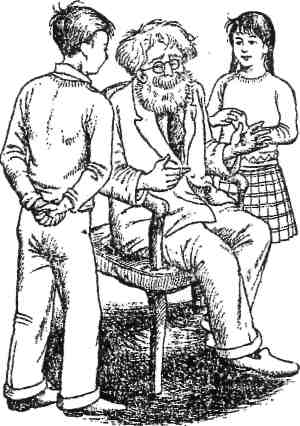 „Ale...“ začala Susan, hneď sa však zasa zarazila. Z tváre starého pána bolo jasne vidieť, že tú otázku myslí úplne vážne. Preto rýchlo zmenila tón a povedala: „Ale Edmund vraví, že to bola iba hra.“„To je niečo,“ prikývol profesor, „čo stojí za pozorné uváženie. Ospravedlňte ma, že sa na to pýtam, ale kto z nich je podľa vašich skúseností spoľahlivejší? Kto z nich častejšie hovorí pravdu?“ „Práve to je na tom najčudnejšie, pane,“ odvetil Peter. „Až doteraz by som povedal, že stopercentne Lucy.“„A čo si o tom myslíš ty, moja drahá?“ obrátil sa profesor na Susan.„No...“ zamyslela sa, „v podstate súhlasím s Petrom, ale toto jednoducho nemôže byť pravda. Myslím to rozprávanie o lese a faunovi.“„Nuž, ja by som si tým nebol taký istý,“ vyhlásil profesor. „Obviniť z klamstva niekoho, koho ste až doteraz mali za pravdovravného, je veľmi vážna vec. Naozaj veľmi vážna.“„Báli sme sa, že to nie je iba obyčajné klamstvo,“ vysvetlila mu Susan. „Napadlo nám, či Lucy niečo nie je.“„Myslíš, či ju nepremáha šialenstvo?“ spýtal sa profesor celkom pokojne. „Tak v tomto ohľade nemusíte mať ani najmenšie obavy. Stačí sa na ňu pozrieť a porozprávať sa s ňou. Hneď vám bude jasné, že nie je choromyseľná.“„Ale potom...“ začala znova Susan, ani tentoraz to však nedopovedala. Ani vo sne jej nenapadlo, že by nejaký dospelý mohol rozprávať tak ako tento profesor, a nevedela, čo si má o tom myslieť.„Logika!“ zamrmlal starý pán skôr pre seba ako pre nich. „Prečo ju už dnes neučia v škole? Máme iba tri možnosti. Vaša sestra buď klame, je choromyseľná alebo hovorí pravdu. Obaja tvrdíte, že nemá vo zvyku klamať, a ja zasa, že nie je choromyseľná. Preto nateraz, aspoň kým sa neobjavia nejaké iné dôkazy, musíme predpokladať, že hovorí pravdu.“Susan sa naňho uprene zahľadela, jeho výraz však prezrádzal, že si z nich nestrieľa.„Ale ako by to mohla byť pravda, pane?“ nechápal Peter.„A to sa prečo pýtaš?“ obrátil sa naňho profesor.„No, ak pre nič iné,“ odvetil chlapec, „keby to bola pravda, tak prečo sme tú krajinu v šatníku nenašli aj my? Keď sme sa tam pozerali, nebolo tam vôbec nič. Dokonca ani Lucy sa nepokúšala predstierať, že tam niečo vidí.“„Čo to však má spoločné s týmto problémom?“ chcel vedieť profesor.„No predsa to, že ak je niečo skutočné, musí to tam byť stále.“„Naozaj?“ spýtal sa starý pán a Peter už skutočne nevedel, čo na to povedať.„Okrem toho, na nič také nemala čas,“ podporila ho Susan. „Aj keby také miesto naozaj existovalo, nemala čas doň ísť. Vybehla za nami tesne po tom, čo sme vyšli z izby. Nemohla tam byť sama ani minútu, a ona tvrdí, že v tom svete strávila celé hodiny.“„To je ďalší fakt svedčiaci v prospech možnosti, že vaša sestra hovorí pravdu,“ vyhlásil profesor. „Ak sú v tomto dome naozaj dvere, ktoré vedú do iného sveta (a asi by som vás mal varovať, že tento dom je veľmi čudný - natoľko, že ani ja o ňom ešte veľa neviem), a ona v ňom skutočne bola, potom by ma vôbec neprekvapilo, keby sa ten svet riadil vlastným časom, nezávislým od toho nášho. Inými slovami, nech v ňom ostanete akokoľvek dlho, z nášho času neubehne ani minúta. No a ja si nemyslím, že by na túto myšlienku mohlo prísť veľa dievčat v jej veku. Keby to iba predstierala, určite by si našla primeranejší čas na to, kedy vám to pobeží porozprávať.“„Vari chcete naozaj povedať, pane,“ zhrozil sa Peter, „že môžu byť aj iné svety? Len tak, niekde za rohom?“„Nič nie je pravdepodobnejšie.“ Profesor si zložil okuliare a začal si ich čistiť, mrmlúc si popod nos: „Čo tie deti v škole vlastne učia?“„Ale čo teraz budeme robiť?“ spýtala sa Susan, nadobúdajúc dojem, že sa nepríjemne odkláňajú od témy.„Moja drahá mladá dáma,“ odvetil starý pán a oboch si ich premeral s nečakane prísnym výrazom v tvári, „je tu jedna možnosť, ktorú ste zatiaľ nenavrhli a ktorá by rozhodne stála za vyskúšanie.“„Aká?“ vyzvedala Susan dychtivo.„Mohli by sme sa prestať starieť do cudzích vecí,“ odvetil profesor a tým sa ich rozhovor skončil.Potom sa to s Lucy výrazne zlepšilo. Peter dozrel na to, aby sa jej už Edmund neposmieval, a ona ani nik iný nemali vôbec chuť znova sa púšťať do rozhovorov o skrini. Stala sa z nej téma, o ktorej sa jednoducho nehovorí. Preto sa nejaký čas zdalo, že dobrodružstvám je navždy koniec, to však nebola pravda.Profesorov dom (ako vravel, ani on o ňom ešte veľa nevedel) bol prastarý a veľmi slávny, takže sa naň chodili pozerať ľudia z celého Anglicka. Bol to dom, aké sa spomínajú v turistických brožúrkach, a dokonca aj v dejepise. Kolovala o ňom kopa historiek, niektoré ešte oveľa čudnejšie ako tá, ktorú vám rozprávam ja. Keď doň prišla skupina zvedavých turistov, profesor im nikdy neodmietol prehliadku, takže ich pani Macreadyová musela previesť po dome, aby si mohli prezrieť obrazy, brnenia aj vzácne knihy v knižnici. Pani Macreadyová nemala veľmi rada deti a neznášala, keď ju vyrušovali pri rozprávaní všetkého, čo o dome vedela. Preto Susan a Petrovi v podstate hneď v prvé ráno (spolu s ďalšími príkazmi a zákazmi) povedala: „A nieže sa mi budete pliesť pod nohy, keď tu budem sprevádzať turistov!“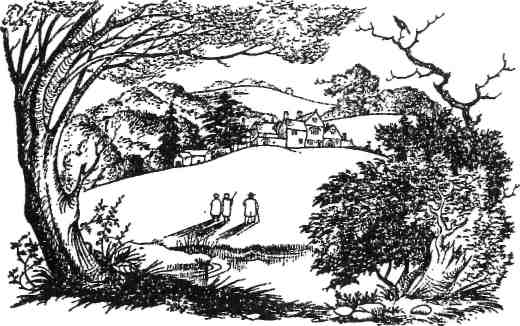 „Akoby niekto z nás chcel zabiť pol dňa chodením s bandou čudáckych dospelých!“ okomentoval to Edmund a ostatní súrodenci s ním úplne súhlasili. No a tak sa ich dobrodružstvo začalo po tretí raz.O pár dní neskôr, práve vtedy, keď si Peter s Edmundom obzerali brnenie, špekulujúc, či by sa nedalo rozobrať, dobehli za nimi dievčatá s varovaním: „Pozor! Macreadyová sem vedie celý zástup turistov!“„Padáme!“ zavelil Peter a všetci štyria vyrazili k dverám na opačnom konci miestnosti. Až v knižnici za zelenou izbou si však uvedomili, že sa k nim hlasy blížia spredu, čo znamenalo, že gazdiná sem vedie skupinu zo zadného schodiska, a nie z predného ako zvyčajne. No a potom - či už stratili hlavu alebo sa ich Macreadyová snažila chytiť - sa odrazu zdalo, že ich prenasleduje úplne všade.Nakoniec to už Susan nevydržala a šepla: „Dofrasa aj s turistami! Schovajme sa do izby so skriňou, kým neprejdú niekam inam. Tam za nami nepôjdu.“ Len čo však boli dnu, začuli hlasy na chodbe rovno za dverami a ktosi stlačil kľučku.„Rýchlo! Musíme sa schovať!“ zvolal Peter a otvoril dvere skrine na šaty. Spoločne sa nahrnuli dnu a zadychčané sa potme pousádzali na zem. Peter držal dvere privreté, no nie celkom. Ako každý rozumný človek, aj on totiž vedel, že v skrini sa nikdy, nikdy nesmiete zatvárať.Úlohy pre Teba!	Ako si si asi všimla, zďaleka nie všetci ľudia okolo nás úspešne odolávajú nášmu Nepriateľovi Satanovi (áno, presne tak sa volá) a zďaleka nie všetci ľudia prežívajú krásny Veľké dobrodružstvo od Boha. Ba, dá sa povedať, že ľudí, ktorí aj napriek Nepriateľovi žijú Dobrodružstvo, je skôr menej. Vlastne ich je veľmi málo… Prečo?	Spoločne s rodičmi skús nájsť aspoň niekoľko príčin, pre ktoré toľko ľudí odmieta Veľké dobrodružstvo a namiesto toho nasledujú nášho Nepriateľa!A teraz sa spolu pozrime, čo si o tom v našom príbehu myslí pán Lewis! Zdá sa, že on tam vidí dva dôvody a dva druhy ľudí:EDMUNDOVIA: To sú tí, ktorí podľahli kúzlu Nepriateľa a začínajú sa mu podobať. To, čo je zlé, sa im zdá byť dobré a naopak. Majú radi, keď môžu konať zlo, keď môžu ubližovať, rúcať a ničiť. Isto aj Ty poznáš ľudí (spolužiaci? kamarátky?), ktorí:- sa strašne vytešujú, keď môžu niečo zničiť, rozbiť, polámať a tak ukázať, akí sú hrdinovia!- cítia sa skvelo, keď sa môžu z niekoho vysmievať, ponižovať ho, nadávať mu.- nadúvajú sa ako skutoční hrdinovia, keď môžu niekomu ublížiť, odstrčiť ho, vyvyšovať sa nad neho, pokaziť mu to, čo robí…Je to odporné… O to odpornejšie, že oni sami na sebe ten hnus vôbec nevidia a myslia si, že sú neviem akí frajeri!Edmundovia sú dôkazom toho, že Nepriateľ si dokáže ľudí, ktorí sa mu nebránia, zotročiť a úplne ich pokaziť. Preto okrem Nepriateľa v živote stretáme aj ľudí, ktorých si zotročil a urobil si z nich svojich sluhov.Sľúb si teraz sama pred sebou, že Ty sa takto Nepriateľom omámiť nikdy nedáš a nikdy sa nestaneš takýmto odporným otrokom Nepriateľa!ZUZANY: To je zase skupina ľudí, ktorí akosi nedokážu uveriť, že by niečo tak zázračné, ako Veľké dobrodružstvo s Bohom bolo možné. Chodia do školy, píšu si domáce úlohy, v nedeľu vylihujú pred televízorom – a zdá sa im nemožné, že by mohlo okrem toho existovať ešte niečo iné, niečo omnoho zázračnejšie, než Coca-cola s čipsami a počítačové hry.Niektorí z nich dokonca poznajú aj slovo „Boh“ a možno dokonca aj chodia do kostola. Ale zdá sa im to nudné (asi tak ako je nudná stará skriňa s ešte staršími kožuchmi). Zdá sa im nemožné, že by ten tmavý a studený a (pre nich) nudný kostol mohol byť ozajstnou bránou do ozajstného iného sveta!Ak raz budeš ako Dáma z Božej družiny prežívať svoje Veľké dobrodružstvo, priprav sa na to, že určite skôr či neskôr stretneš aj Zuzany, aj Edmundov. Tí prví nad Tebou budú krútiť hlavou (ako nad nejakým hlupáčikom) a tí druhí sa Ti budú smiať. Počítaj s tým – a keď sa tak stane, nenechaj sa odradiť! Našťastie… existuje ešte aj tretia skupina ľudí:PROFESORI: To sú ľudia, ktorí sa vedia nad všetkým dôkladne zamyslieť a neustanú, kým neobjavia skutočnú pravdu! Prečítaj si teraz ešte raz profesorove Kirkove uvažovanie:„„Logika!“ zamrmlal starý pán skôr pre seba ako pre nich. „Prečo ju už dnes neučia v škole? Máme iba tri možnosti. Vaša sestra buď klame, je choromyseľná alebo hovorí pravdu. Obaja tvrdíte, že nemá vo zvyku klamať, a ja zasa, že nie je choromyseľná. Preto nateraz, aspoň kým sa neobjavia nejaké iné dôkazy, musíme predpokladať, že hovorí pravdu.““Vieš o tom, že Veľké dobrodružstvo s Bohom už dávno pred Tebou prežívali milióny ľudí? Ešte prv, než si Ty sama o ňom vôbec počul, prv, než si sa rozhodla, že sa vydáš na cestu Veľkého dobrodružstva, už dávno predtým, stovky a tisícky rokov, ľudia toto Veľké dobrodružstvo žili – a písali o ňom! Svedčili o ňom! Úplne tak, ako Lucy: svedčili o svete, ktorý objavili a ktorý ich navždy uchvátil!Niektorí z nich boli odmietnutí a zosmiešnení. Niektorí boli prenasledovaní, áno, dokonca aj zabití len preto, lebo hovorili o tom, čo videli a počuli, o Veľkom dobrodružstve od Boha! Možno aj Ty poznáš mená niektorých takýchto hrdinov, ktorí tu boli ešte pred Tebou!	Spoločne s rodičmi skús nájsť aspoň niekoľko takýchto osobností (často boli zaradení medzi svätcov a svätice Katolíckej cirkvi)! Možno dokonca aj vo Vašej rodine sa objavili takýto ľudia. Porozprávaj sa s rodičmi o ich živote, ich hrdinstve a o ich skúsenosti s Veľkým dobrodružstvom. A sem, do zošita, napíš ich mená:_____________________   _______________________   ________________________________________   _______________________   ___________________Ako to hovoril pán PROFESOR? Všetky tieto milióny ľudí pred Tebou boli:ALEBO BLÁZNI, ktorí mali preludy a Veľké dobrodružstvo s Bohom, o ktorom hovorili, videli len vo svojej chorej hlave. Ale to je nemožné, veď medzi nimi boli aj mnohí z najmúdrejších a najväčších géniov dejín – napríklad Blaise PASCAL, Mikuláš KOPERNÍK, Johannes KEPLER, Tomáš AKVINSKÝ, Isaac NEWTON – popros rodičov, nech Ti o nich povedia kto a čo to boli za ľudia! Pravda, ak ich už Ty sám dobre nepoznáš!ALEBO LUHÁRI, ktorí sa nás snažili podviesť a oklamať – ale ani to nie je možné! Veď medzi nimi boli ľudia, ktorí nás dodnes ohromujú svojou zásadovosťou a vernosťou pravde a dobru! Mnohí z nich dokonca radšej zomreli, ale ani na okamih sa nenechali donútiť k tomu, aby odvolali svoje svedectvo o Veľkom dobrodružstve s Bohom! No vážne – už si videl klamára, ktorý by bol ochotný zomrieť len preto, aby sa nemusel priznať k svojmu klamstvu? Ja teda nie…ALEBO HOVORILI PRAVDU – a potom Veľké dobrodružstvo naozaj existuje!Iné možnosti ako tieto tri naozaj neexistujú!Rozprávanie šiesteV lese(Popros teraz pekne rodičov, aby Ti prečítali nasledovný príbeh – najlepšie niekedy večer, keď všade vládne príjemná nálada po dobrej večeri a všetci máte čas a pohodu)Kiežby si Macreadyová pohla a odviedla tých ľudí preč,“ vzdychla si Susan. „Už ma tu začína chytať kŕč.“„A ako hnusne tu smrdí gáfor!“ dodal Edmund.„Tipujem, že tie kabáty ho majú plné vrecká,“ povedala mu Susan. „Aby sa do nich nepúšťali mole.“„Niečo ma pichá do chrbta,“ sťažoval sa Peter.„A nie je vám zima?“ spýtala sa Susan.„No, teraz, keď to spomínaš... Naozaj je tu akosi chladno,“ pripustil Peter. „A navyše vlhko. Čo to má znamenať? Dofrasa, veď ja sedím na čomsi mokrom! Stále je to mokrejšie a mokrejšie.“ Nemotorne sa postavil na nohy.„Poďme odtiaľto,“ navrhol Edmund. „Už sú preč.“„Ojoj!“ zvolala Susan náhle a všetci sa jej hneď pýtali, čo sa deje. „Celý čas som sa opierala o strom,“ odvetila. „A pozrite sa! Tam vzadu sa rozvidnieva!“„No teda, veď máš pravdu!“ začudoval sa Peter. „Pozri sa tam, a tam, a tam! Všade samé stromy. Zdá sa, že sme sa napokon predsa dostali do toho Lucinho lesa.“Teraz, keď už o tom nebolo pochýb, sa všetky štyri deti postavili a začali žmurkať do prvého svetla zimného rána. Na jednej strane viseli na vešiakoch kabáty a na druhej sa rozprestieral zasnežený les.Peter sa obrátil k Lucy.„Prepáč, že som ti neveril,“ povedal, „Je mi to ľúto. Podáme si ruky?“„Jasné,“ odvetila a hneď to aj urobili.„A čo teraz?“ spýtala sa Susan. „Čo budeme robiť?“„No čo asi?“ odpovedal jej Peter. „Pôjdeme ten les preskúmať!“„Brr,“ zatriasla sa Susan a zadupala nohami po zasneženej zemi. „Je tu riadna zima. Čo keby sme si obliekli niektoré z tých kabátov?“„Nie sú naše,“ pripomenul jej Peter.„Určite to nikomu nebude vadiť,“ namietla. „Veď ich predsa neberieme nikam preč z domu. Vlastne ich ani nevytiahneme zo skrine.“„To mi doteraz nenapadlo, Su,“ pripustil Peter. „Pravdaže, teraz, keď to berieš takto, to už chápem. Nikto ťa nemôže obviniť, že si mu šlohla kabát, pokiaľ ho necháš v skrini, v ktorej si ho našla. No a celý tento svet je zrejme vnútri skrine.“Znelo to rozumne, a tak bez ďalšieho váhania urobili, čo Susan navrhla. Kabáty im boli veľké, takže siahali až po zem a vyzerali na nich skôr ako kráľovské róby než normálne kabáty. Všetkým v nich však bolo oveľa teplejšie a každý mal dojem, že ostatní v tom oblečení vyzerajú nielen lepšie, ale sú aj vhodnejšie oblečení do krajiny, do ktorej sa púšťali.„Mohli by sme sa hrať na polárnikov,“ navrhla Lucy.„Toto bude napínavé aj bez toho, aby sme sa na niečo hrali,“ zamietol to Peter, vedúc ich do lesa. Nad hlavou im viseli ťažké sivasté mraky a zdalo sa, že onedlho začne snežiť.„Počujte,“ ozval sa Edmund po chvíli, „nemali by sme ísť viac doľava? Teda, ak chceme dôjsť k lampe...“ Na moment celkom zabudol, ako predtým predstieral, že v tomto lese v šatníku nikdy nebol. Len čo to však vyslovil, uvedomil si, ako hlúpo sa prezradil. Všetci zastali a pozreli sa naňho. Peter ticho zahvízdal.„Takže ty si tu už bol,“ zavrčal. „Vtedy, keď Lucy vravela, že sa tu s tebou stretla. A potom si to zaonačil tak, aby to vyzeralo, že nám klame.“Nastalo hrobové ticho. „Nuž, ty malá, jedovatá, hnusná beštia...“ začal Peter, potom však iba pokrčil plecami a nedopovedal to.Zdalo sa, že k tomu už skutočne niet čo dodať, a tak sa znova vydali na cestu. Iba Edmund si ticho mrmlal: „Za toto mi zaplatíte, vy banda nadutých, samoľúbych prasiat!“„Kam vlastne ideme?“ spýtala sa Susan, v podstate iba preto, aby zmenila tému.„Myslím, že by nás mala viesť Lu,“ odvetil Peter. „Boh vie, že si to zaslúži. Kam nás vezmeš, Lu?“„Čo keby sme navštívili pána Tumnusa?“ navrhla. „To je ten milý faun, o ktorom som vám rozprávala.“Všetci s tým súhlasili, a tak rázne vykročili, dupúc po snehu, aby im nebola zima. Ukázalo sa, že Lucy je dobrá sprievodkyňa. Spočiatku sa bála, či nájde cestu, potom však spoznala najprv jeden nachýlený strom, neskôr zaujímavý peň, ktorý míňali s Tumnusom, a onedlho už smerovali drsným terénom k faunovej jaskyni. Tam ich však čakalo hrozné prekvapenie.Dvere našli vyvalené z pántov a rozbité na kusy. Vnútri bolo tma a zima. Panovala tam vlhká, zatuchnutá atmosféra bytu, v ktorom už nejaký čas nik nebýva. Vietor tam zvonka navial sneh, ktorý sa na dlážke miešal s niečím čiernym. Ukázalo sa, že je to popol a obhorené zvyšky dreva z kozuba. Niekto ich rozhádzal po celej izbe a potom zadupal do zeme. Všade sa povaľovali črepy z rozbitého riadu a obraz Tumnusovho otca ktosi dorezal nožom.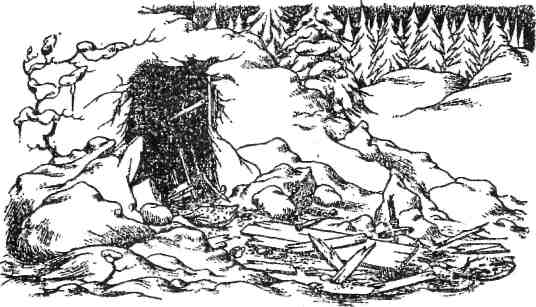 „Takže sme sa sem terigali nadarmo,“ skonštatoval Edmund. „Nikto tu nie je.“„Čo je toto?“ spýtal sa Peter, skláňajúc sa nad kusom papiera priklincovaného cez koberec k dlážke.„Je na tom niečo napísané?“ vyzvedala Susan.„Myslím, že áno,“ odvetil, „ale v tomto svetle to neprečítam. Poďme s tým von.“Spolu vyšli na denné svetlo a zhromaždili sa okolo Petra, ktorý sa pustil do čítania. Na papieri bolo napísané toto:Bývalý obyvateľ týchto priestorov, faun Tumnus, je zatknutý a čaká na proces. Je obvinený z prechovávania špiónov, spolčovania sa s ľuďmi, z pomáhania nepriateľom a velezrady voči jej cisárskej výsosti Jádis, kráľovnej Narnie, kastelánky hradu Cair Paravel, cisárovnej Osamelých ostrovov a ďalších panstiev.Podpísaný: MAUGRIM, veliteľ tajnej polícieNECH ŽIJE KRÁĽOVNÁ!Deti sa na seba zdesene zadívali. „Neviem, neviem, či sa mi tu bude páčiť,“ poznamenala Susan. „Kto je tá kráľovná, Lu?“ spýtal sa Peter. „Vieš o nej niečo?'„V skutočnosti to nie je nijaká kráľovná,“ odvetila Lucy. „Je to hnusná Biela čarodejnica. Všetci - najmä obyvatelia lesa - ju nenávidia. Zakliala celú krajinu tak, aby v nej bola večne zima, no nikdy nenastali Vianoce.“„No... neviem, či má význam ísť ďalej,“ nadhodila Susan. „Pozrite sa, nevyzerá to tu dvakrát bezpečne a zdá sa, že tu ani nezažijeme nijakú zábavu. Navyše je z minúty na minútu chladnejšie a nemáme so sebou nič na jedenie. Čo keby sme sa jednoducho vrátili domov?“„Ale to už teraz nemôžeme!“ zvolala Lucy nešťastne. „Vari to nechápeš? Po tom, čo sa stalo, už nemôžeme len tak odísť. Chudák faun trpí iba kvôli mne. Ukryl ma pred čarodejnicou a ukázal mi cestu domov. Práve preto ho obvinili z pomáhania nepriateľom a spolčovania sa s ľuďmi. Musíme ho zachrániť!“„No, určite toho veľa zmôžeme,“ uškrnul sa Edmund, „keď nemáme dokonca ani čo jesť!“„Zavri ústa!“ okríkol ho Peter, ktorý sa naňho stále veľmi hneval. „Čo si o tom myslíš ty, Susan?“„Mám nepríjemný pocit, že Lu má pravdu,“ odvetila. „Nechce sa mi ísť už ani o krok ďalej a ľutujem, že sme sem vôbec prišli, ale zrejme by sme naozaj mali niečo urobiť pre toho... ako sa len volá... Pre toho fauna.“„Aj ja mám ten pocit,“ súhlasil Peter. „Ale nepáči sa mi, že nemáme nič na jedenie. Navrhoval by som, aby sme sa vrátili do domu a zobrali si niečo zo špajze, ibaže nemáme istotu, že sa sem znova dostaneme aj po tom, čo odtiaľ odídeme. Myslím, že budeme musieť ísť hneď.“ „Aj my si to myslíme,“ prikývli obe dievčatá. „Keby sme tak vedeli, kde toho chudáka väznia!“ vzdychol si Peter.Stále ešte zvažovali, ako a čo majú robiť, keď zrazu Lucy zvolala: „Pozrite sa! Je tu červienka - tá s tou červenou hrudou. Ešte nikdy som tu nevidela nijakého vtáka, a napadlo mi... Čo ak v Narnii vedia hovoriť aj vtáky? Tvári sa celkom tak, akoby nám chcela niečo povedať.“Obrátila sa k vtáčikovi a spýtala sa ho: „Prosím ťa, červienka, nemohla by si nám povedať, kam odviedli fauna Tumnusa?“ Zároveň pristúpila o krok bližšie. Červienka rýchlo odletela, no iba na najbližší strom. Posadila sa na jeden z jeho konárov a zahľadela sa na nich tak uprene, až sa zdalo, že naozaj rozumie, čo jej vravia. Deti podvedome vykročili za ňou. Keď už boli vzdialení iba na dva kroky, preletela na ďalší strom a opäť sa na nich uprene zahľadela. (Červienku s červenšou hrudou a jasnejším pohľadom by ste v našom svete zrejme nikdy nenašli.)„Viete,“ poznamenala Lucy, „mám pocit, že chce, aby sme išli za ňou.“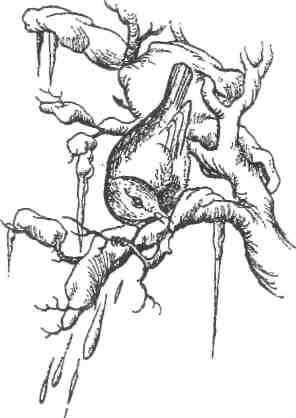 „Aj mne to tak pripadá,“ prikývla Susan. „A čo ty, Peter?“„Nuž, skúsiť by sme to mohli,“ odvetil brat.Zdalo sa, že červienka im rozumie až veľmi dobre. Prelietala zo stromu na strom, držiac sa vždy pár metrov pred nimi, no nikdy nie tak ďaleko, aby ju nemohli sledovať. Takto ich pomaly viedla dolu kopcom. Zakaždým, keď sa posadila na konár, zosypala sa z neho spŕška snehu. Mraky nad ich hlavami sa trocha rozostúpili, takže ich zalialo oslnivé svetlo zimného slnka.Už takto kráčali vyše pol hodiny, keď sa k Petrovi pritmolil Edmund a potichu, aby ho nepočuli dievčatá idúce vpredu, mu pošepol: „Ak už nie si taký nafúkaný a bol by si ochotný porozprávať sa so mnou, povedal by som ti niečo dôležité.“„Čo také?“ spýtal sa ho Peter nadurdené.„Pst! Nie tak nahlas,“ zasyčal Edmund. „Nechcem dievčatá zbytočne vystrašiť, ale uvedomil si si, čo to robíme?“„Čo ako?“ nechápal Peter. Teraz už šepkal aj on.„Ideme za niekým, o kom absolútne nič nevieme. Ako môžeme vedieť, na čej strane tá červienka stojí? Čo ak nás vedie rovno do pasce?“„To nie je pekná predstava. Ale aj tak... Červienka je dobrý vtáčik, no nie? Aj vo všetkých rozprávkach, čo som čítal, boli červienky vždy na strane dobra. Určite by sa nepostavila na stranu zla.“„No a keď už o tom hovoríme, ktorá strana je dobrá a ktorá zlá? Ako si môžeme byť istí, že pravdu majú fauni, a nie kráľovná? Jasné, viem, že nám hovorili, že je to zlá čarodejnica, ale naisto nevieme vôbec nič.“„Ten faun zachránil Lucy.“„Alebo to aspoň tvrdil. Môžeme vari vedieť, ako to bolo v skutočnosti? A je tu ešte jedna vec. Má niekto vôbec predstavu, ako sa odtiaľ vrátime domov?“„Božemôj!“ zdesil sa Peter. „Na to som nepomyslel.“„A ani večera nám zjavne nehrozí,“ dodal Edmund.Úlohy pre Teba!	Uff! Konečne sa do Narnie dostali všetci štyria – a keď tam už konečne boli, tak sa takmer VRÁTILI DOMOV! Chápala by si to? A prečo?Lebo sa báli, že zmeškajú večeru (Edmund)Lebo sa im zdalo, že to nie je úplne bezpečné (Suzan)Ešte šťastie, že tam znova bola Lucy. Skvelá, krásna Lucy, plná rytierskeho ducha. Vďaka tomu, že viac ako na jedlo, alebo na vlastné bezpečie myslela na vernosť a na pomoc úbohému faunovi Tumnusovi (to ešte netušila, že ho zradil jej vlastný brat Edmund!) sa nakoniec všetci štyria konečne vydali na cestu Veľkého dobrodružstva!Mimochodom, keď už sme pri tom: ako sa Ti darí uskutočňovať vo svojom živote a konaní ideál dámy? Ja viem, šesť rytierskych dní už máš za sebou – ale my sme povolaní, aby sme sa dámami stali, skutočne, vždy a všade, nielen na pár dní. Takže, išlo Ti to aj potom v ostatné dni? Darilo sa Ti?Aj v Biblii existuje jeden príbeh (hovorí sa mu podobenstvo), ktorý hovorí o tom, že je veľa vecí, ktoré nás môžu od Veľkého dobrodružstva odlákať. Popros rodičov, aby ste si ho spoločne prečítali, nájdete ho v Matúšovi 13,3–9. Tipujem, že na prvé počutie sa nám asi nepodarilo úplne pochopiť, čo mal presne Ježiš na mysli, keď ho hovoril. Našťastie, Biblia nám zanechala aj jeho vysvetlenie, ktoré nájdete o kúsok ďalej, v Matúšovi 13,18–23.Čo teda môže podľa Ježiša človekovi zabrániť zúčastniť sa na Veľkom dobrodružstve s Bohom?Vyskytuje sa niektorý z týchto problémov aj u Teba? Čo myslíš? Čo si o tom myslia Tvoji rodičia?áno 	nie A ak si zaškrtla „áno“ – tak potom spolu s rodičmi pouvažuj nad tým, čo urobíš, aby tento problém čím skôr z Tvojho života zmizol! Vážne!Ježiš potom ešte hovorí, že uspejú iba tí, ktorí tomuto Dobrodružstvu pripravia „dobrú zem“. Samozrejme, Ježiš nehovorí o skutočnej zemi, ale o našom srdci. Čo myslíš (a poraď sa o tom aj s rodičmi), aké by malo byť naše srdce, aby bolo takouto „dobrou zemou“?Poraď sa s rodičmi, ako čo najlepšie pripraviť túto „dobrú zem“ aj v Tvojom srdci!	A ešte sa na chvíľu pristavme u Edmunda!Isto si si všimla, že k jeho škaredému správaniu (a zakrátko urobí ešte škaredšie veci!) prispievali okrem Bielej čarodejnice a jej kúziel a mámení aj jeho súrodenci. Veru, správali sa k nemu tak, že ho v tom zle nevedomky vlastne ešte viac utvrdili a podporili!	Spoločne s rodičmi si prejdite aspoň piate a šieste rozprávanie a všimnite si, ako sa k Edmundovi správali Peter a Suzan. Ako ich správanie sa pôsobilo na Edmunda? Pomáhalo mu stať sa lepším? Alebo ho ešte viac robilo zlým?Určite aj okolo Teba sa nachádzajú ľudia, ktorí sa správajú zle. Napadlo Ťa však, že keby sa k nim ostatní – spolužiaci, kamaráti, susedia – správali trochu inak, možno by vôbec zlí neboli?Poraď sa s rodičmi a skúste spoločne navrhnúť Suzan a Petrovi (ale hlavne Petrovi), ako sa mali zachovať a správať k Edmundovi, aby v ňom zlo ešte viac nepodporovali!	Keď najbližšie pôjdeš do školy, alebo medzi kamarátky a natrafíš tam na takých, ktorí sa Ti zdajú byť zlí a otravní – skús si na tieto svoje rady spomenúť! A skús ich použiť aj voči týmto Tvojim spolužiakom, či kamarátom! Možno to nezaberie hneď na prvý raz, ale po čase by to s nimi mohlo spraviť niečo dobré a pomôcť im stať sa lepšími!Ak si to naozaj skúsila, môžeš sa so svojou skúsenosťou podeliť na tejto stránke a stručne opísať, o čo išlo, ako si sa zachovala a ako to dopadlo!A to je na teraz všetko. Hneď, ako budeš mať celý pracovný zošit vypracovaný, vezmi ho a odovzdaj ho niektorému z kňazov našej farnosti.No a zakrátko bude na Teba čakať tretí pracovný zošit, v ktorom naše Veľké dobrodružstvo začne dostávať skutočný spád!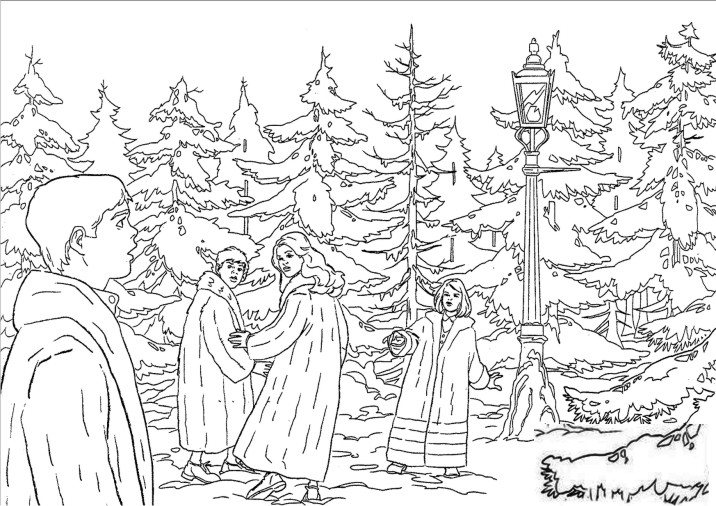 A ozaj, ak chceš, môžeš vyfarbiť obrázky na nasledujúcich stranách – a vlastne aj všetky ostatné v tomto pracovnom liste, ak máš na to chuť!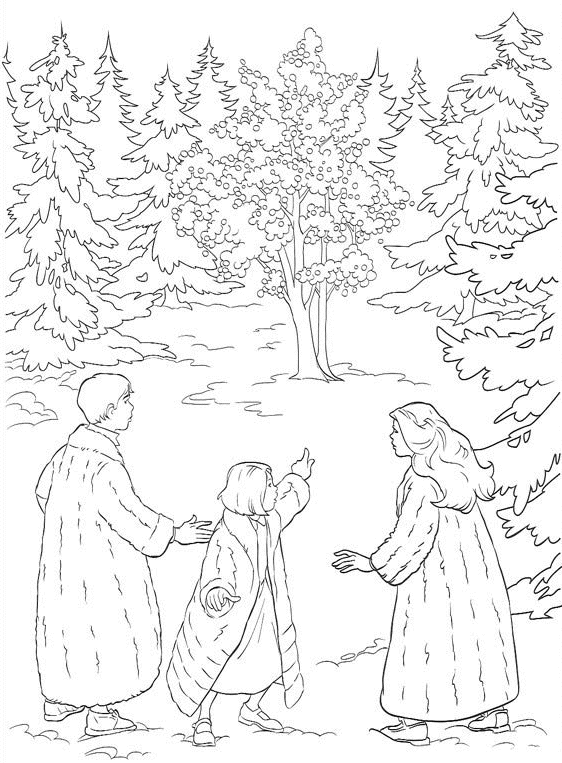 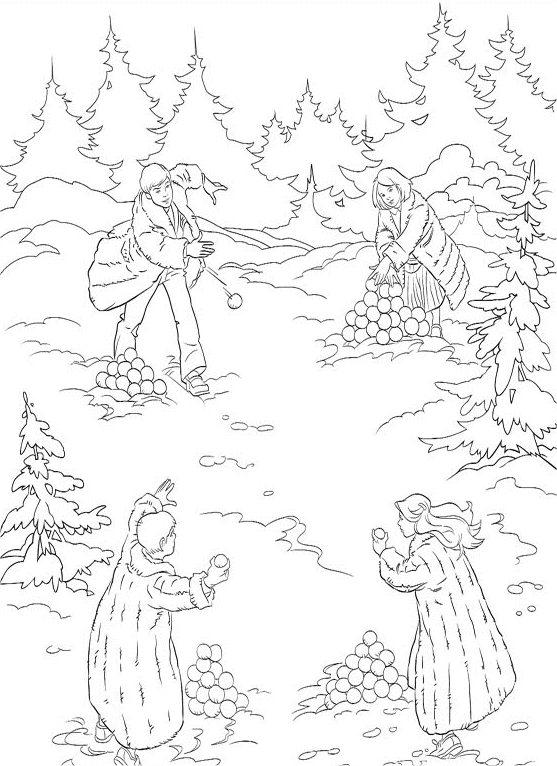 Meno a priezvisko:	Priezvisko MenoFarnosť:			PezinokDátum zadania:		19. apríla 2021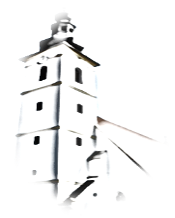 ZAPAMÄTAJ SI!Ak Ťa Nepriateľ chce naviesť na niečo zlé, najprv Ti predstaví niečo, čo sa Ti zdá byť dobré a túžiš po tom. Niekedy je tá vec naozaj dobrá, len na jej získanie musíš urobiť niečo zlé. Inokedy sa dobrou iba zdá a v skutočnosti je zlá.A potom Ťa začne posmeľovať. Hovorí Ti: „Veď sa nič nestane! Nikto to nezbadá!“ Lichotí Ti a hovorí: „Si predsa odvážna, žiadna padavka! Budeš hviezda! Budú Ťa obdivovať za Tvoju skvelosť!“ A nakonic Ťa zčne presviedčať, že to vôbec nie je zlo, čo ideš robiť. „Veď aj iné to robia. Každý to dnes robí! A tí, ktorým to robíš, si to nakoiec aj zaslúžia. A potom – veď na tom vlastne nie je nič zlé ani strašné, nie?“Ak Ťa Nepriateľ chce naviesť na niečo zlé, najprv Ti predstaví niečo, čo sa Ti zdá byť dobré a túžiš po tom. Niekedy je tá vec naozaj dobrá, len na jej získanie musíš urobiť niečo zlé. Inokedy sa dobrou iba zdá a v skutočnosti je zlá.A potom Ťa začne posmeľovať. Hovorí Ti: „Veď sa nič nestane! Nikto to nezbadá!“ Lichotí Ti a hovorí: „Si predsa odvážna, žiadna padavka! Budeš hviezda! Budú Ťa obdivovať za Tvoju skvelosť!“ A nakonic Ťa zčne presviedčať, že to vôbec nie je zlo, čo ideš robiť. „Veď aj iné to robia. Každý to dnes robí! A tí, ktorým to robíš, si to nakoiec aj zaslúžia. A potom – veď na tom vlastne nie je nič zlé ani strašné, nie?“ZAPAMÄTAJ SI!Každé zlo, ktoré konáme, raz prinesie trpké a bolestné ovocie.  Nemusí to byť hneď. Dokonca ani na druhý deň. Ale raz to ovocie príde.Ba čo viac: Ak podľahneme takémuto vábeniu, môže nám to úplne zničiť a pokaziť naše Veľké dobrodružstvo s Bohom! A to by bolo naozaj veľmi, ale veľmi zlé!!!Každé zlo, ktoré konáme, raz prinesie trpké a bolestné ovocie.  Nemusí to byť hneď. Dokonca ani na druhý deň. Ale raz to ovocie príde.Ba čo viac: Ak podľahneme takémuto vábeniu, môže nám to úplne zničiť a pokaziť naše Veľké dobrodružstvo s Bohom! A to by bolo naozaj veľmi, ale veľmi zlé!!!ZAPAMÄTAJ SI!- Možno prídu dni, keď sa Ti bude zdať, že Veľké dobrodružstvo vari ani vôbec nejestvuje.- Niektorí ľudia sa Ti zaň budú vysmievať a niektorí Ťa budú považovať za nerozumnú.- Vtedy si spomeň na všetkých týchto velikánov a hrdinov, na tieto milióny svedkov, ktorí touto cestou išli pred Tebou a vydali o nej mocné a pravdivé svedectvo! Vďaka nim si aj Ty môžeš byť úplne a stopercentne istá, že PRAVDA je to, čomu veríš TY! A to je naozaj veľká vec!- Možno prídu dni, keď sa Ti bude zdať, že Veľké dobrodružstvo vari ani vôbec nejestvuje.- Niektorí ľudia sa Ti zaň budú vysmievať a niektorí Ťa budú považovať za nerozumnú.- Vtedy si spomeň na všetkých týchto velikánov a hrdinov, na tieto milióny svedkov, ktorí touto cestou išli pred Tebou a vydali o nej mocné a pravdivé svedectvo! Vďaka nim si aj Ty môžeš byť úplne a stopercentne istá, že PRAVDA je to, čomu veríš TY! A to je naozaj veľká vec!Vôbec nieSkôr áno, než nieTak trochuCelkom dobrePol na polÚplne samozrejme hej!ZAPAMÄTAJ SI!Ježiš nám nesľubuje ani pohodlie, ani bezpečie. Naopak, hovorí, že ak sa podujmeme na Veľké dobrodružstvo, budeme musieť znášať aj námahu a niekedy aj nebezpečenstvo (podobne ako kedysi polárnici, objavitelia, dobyvatelia Divokého západu, dnes zase napríklad kozmonauti a iní odvážni ľudia). Kto chce pohodlie a bezpečie, musí na Dobrodružstvo zabudnúť…Ježiš nám nesľubuje ani pohodlie, ani bezpečie. Naopak, hovorí, že ak sa podujmeme na Veľké dobrodružstvo, budeme musieť znášať aj námahu a niekedy aj nebezpečenstvo (podobne ako kedysi polárnici, objavitelia, dobyvatelia Divokého západu, dnes zase napríklad kozmonauti a iní odvážni ľudia). Kto chce pohodlie a bezpečie, musí na Dobrodružstvo zabudnúť…